CollectionUsers can Collect posts into a printable, sortable format. Collections are a good way to organize posts for quick reading. A Collection must be created to tag posts. More HelpTop of FormBottom of FormThread:Password RespodusPost:Password RespodusAuthor: Connie Bibus INSTRUCTOR MANAGERPosted Date:October 13, 2020 1:04 PMStatus:PublishedDoes anyone know the password for the Respondus quiz?(Post is Unread)Thread:about the "stuff" on Home PagePost:about the "stuff" on Home PageAuthor: Connie Bibus INSTRUCTOR MANAGERPosted Date:October 8, 2020 3:31 PMStatus:PublishedI provide the Announcements, but i don't provide the To Do data. I have had students tell me that it is inaccurate. I have no power over it.I also hate dates that focus on submission of something and not how soon you need to start to research it and plan it.(Post is Unread)Thread:passwordPost:passwordAuthor: Connie Bibus INSTRUCTOR MANAGERPosted Date:September 18, 2020 7:04 PMStatus:PublishedI can't find the password to take the evidence quiz, i looked everywhere and i'm probably being super dumb rn. Does anyone know what it is?(Post is Unread)Thread:Did any of you order the Textbook and it did not yet come in?Post:Did any of you order the Textbook and it did not yet come in?Author: Connie Bibus INSTRUCTOR MANAGERPosted Date:September 13, 2020 12:29 PMStatus:PublishedTip: You can earn the 70 points for Learning Quizzes in Unit 1 without having a textbook. Get busy!All I am trying to do right now is find out if there is a problem. Please reply if you did order the textbook and it has not arrived.FYI: I thought I had a free solution that could work until we get through Unit 1 and perhaps you all have your book, but as I searched further I found out I was wrong. It is a long story of frustration that you do not need to hear.(Post is Unread)Thread:Learning quiz folderPost:Learning quiz folderAuthor: Connie Bibus INSTRUCTOR MANAGERPosted Date:September 11, 2020 10:39 AMStatus:PublishedIs anyone else able to click on the links in the Learning Quiz folders. "For lesson 1-3 ( and the rest of your life) and "Fundamentals of the Constitution". Will they be "opened" eventually?(Post is Unread)Thread:Where Getting Started IsPost:Where Getting Started IsAuthor: Connie Bibus INSTRUCTOR MANAGERPosted Date:September 5, 2020 7:41 PMEdited Date:September 6, 2020 11:18 AMStatus:PublishedI had someone send me a picture of the Course Menu--the black long thing on the left.I am not allowed to put individual folders there. It is on Learning Folders. Here is picture showing where Getting Started is. If you have questions ask here or call the telephone number in the syllabus--Attachment:  This is where Getting Started IS.PNG (76.077 KB)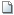 (Post is Unread)Thread:Unit 1?Post:Unit 1?Author: Connie Bibus INSTRUCTOR MANAGERPosted Date:September 2, 2020 1:04 PMStatus:PublishedI can't find the unit 1 lessons. I have found units 2 and 3, am I the only one or am I just missing it? Thanks(Post is Unread)Thread:Hi, guys, I made a mistake (which led to more mistakes) and what I am doing about it today - Repeat of the announcement I just.Post:Hi, guys, I made a mistake (which led to more mistakes) and what I am doing about it today - Repeat of the announcement I just.Author: Connie Bibus INSTRUCTOR MANAGERPosted Date:September 1, 2020 11:44 AMStatus:PublishedThis morning, what I did first was check the rosters to make sure everyone who registered this weekend is in Blackboard. I am next going to circle through each of the Blackboard courses, checking email and discussions to see if there are any emergencies. Last, I am going to come back and take care of my proposed remedy that will--I hope--get you out of suffering for my mistake. FYI: I tell you proverbs as I work with you because I learned so much from people who had that habit:When you mess up, “fess up” (a Texas word for confess)—but briefly. The plan was improvements to help everyone of you., but….  Good intentions don’t always make good consequences.When you mess up, apologize with some thing real. In life, give flowers or lunch. Online, give extra credit. I am temporarily closing Getting Started, but there is one assignment you still can do that is outside of that folder. It is answering the questions in graded email in Blackboard’s Course Mail. (Email) Take care of that if you have not. I will notify you with an Announcement when Getting Started reopens.Dr. B.(Post is Unread)Thread:textbookPost:textbookAuthor: Connie Bibus INSTRUCTOR MANAGERPosted Date:September 1, 2020 8:54 AMStatus:Publishedhello , i was wondering where i can find the link to get the textbook for this class(Post is Unread)Thread:Graded Email ?Post:Graded Email ?Author: Connie Bibus INSTRUCTOR MANAGERPosted Date:September 1, 2020 8:16 AMStatus:PublishedAlso, did anyone receive the graded email that we are also required to respond to that is 10 points?(Post is Unread)Thread:Orientation Check ListPost:Orientation Check ListAuthor: Connie Bibus INSTRUCTOR MANAGERPosted Date:August 31, 2020 7:02 PMStatus:PublishedHello this is for the orientation check off list.(Post is Unread)Thread:orientation check listPost:orientation check listAuthor: Connie Bibus INSTRUCTOR MANAGERPosted Date:August 31, 2020 4:32 PMStatus:Publishedhello all, im just checking off my check list!(Post is Unread)Thread:Getting StartedPost:Getting StartedAuthor: Connie Bibus INSTRUCTOR MANAGERPosted Date:August 31, 2020 2:18 PMStatus:PublishedI am having trouble being able to get into the "Begins Basic Course Documents" and the other blue worded link. I have tried clicking on both links many times but nothing happens. Does anyone know why? (Post is Unread)Thread:Self - Test?Post:Self - Test?Author: Connie Bibus INSTRUCTOR MANAGERPosted Date:August 31, 2020 1:57 PMStatus:PublishedHello all! Can someone help me? Do you see where we take the self-test and full-test on the orientation schedule check off list?Thanks in advance!Stacie(Post is Unread)Thread:Orientation Check off EmailPost:Orientation Check off EmailAuthor: Connie Bibus INSTRUCTOR MANAGERPosted Date:August 31, 2020 1:50 PMStatus:PublishedProfessor Bibus,I am working through the orientation check off list and want to verify this is where I post for email credit via #4 on the check off list.Thank youStacie(Post is Unread)Thread:Hi from your instructor -- GOOD GUYS (and you are lovely) THERE IS NOTHING on the list that gets done herePost:Hi from your instructor -- GOOD GUYS (and you are lovely) THERE IS NOTHING on the list that gets done hereAuthor: Connie Bibus INSTRUCTOR MANAGERPosted Date:August 25, 2020 2:32 PMEdited Date:September 5, 2020 7:25 PMStatus:PublishedGOOD GUYS (and you are lovely) THERE IS NOTHING on the list that gets done here. You have done nothing wrong but I couldn't figure out how to stop you until now I have deleted them. Caution: All that happens here is what is listed immediately below.I am glad to meet you all. You can use this discussion to post a variety of things:You have something to ask and it is public--nothing about your own grade or anything personal.You think something is brokenYou need help finding something Who can answer? Any of you. I do check this discussion at least once a day during my office hours, but you may need help after I quit for the day and others in the class may be able to get you working again and out of misery.(Post is Unread)